1 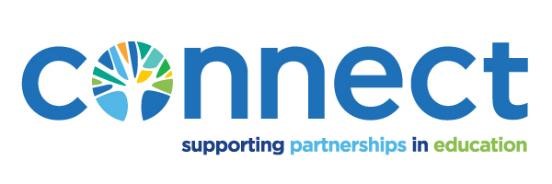 CODE OF CONDUCT FOR BARSAIL PARENT COUNCILThis Code of Conduct is to help the office bearers and committee understand their role as a Parent Council member Connect is a trading name of Scottish Parent Teacher Council Company No SC151086 Scottish Charity SC019168 2 Contact us at info@connect.scot  	Website: www.connect.scot            ConnectScot      	        @connect_scot 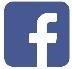 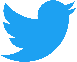 Connect is a trading name of Scottish Parent Teacher Council Company No SC151086 Scottish Charity SC019168 Members  Should  support the ethos and values of the Parent Council and make it a welcoming group for all parents/carers, co-opted members, and guests  be aware of equality and fairness  feel like their work makes a difference to the school community  treat everyone as an equal and always be respectful towards each other  ensure guests leave meetings with a positive view of the Parent Council and what it is trying to achieve  respect and keep to the decisions made at Parent Council meetings  be involved and help wherever possible  work with the utmost integrity, especially when dealing with financial matters  understand that all PC members are responsible for Parent Council funds  declare any conflict of interest (for example, if someone is a teacher) and avoid situations which could cause improper conduct  comply with the demands of external regulatory bodies, for example OSCR for those groups that have charitable status  be aware only members of the Parent Council have a right to vote. Members should not   undermine the decisions made at the Parent Council by expressing opposing views out with meetings discuss personal issues relating to children, parents, or school staff  post content on social media that is negative or abusive towards anyone in the school and local community  speak with the media on behalf of the Parent Council without prior agreement. Parent Council meetings    everyone should be given a chance to speak and to be heard, directed by the Chair all speakers should address the Chair members should contribute constructively at meetings  each contribution should be valued and respected  no-one should leave a meeting feeling belittled or excluded decisions will be made in the best interests of the whole school community if a vote is required, everyone on the Parent Council will get a vote and decisions will be made on a majority basis (with the Chair having the casting vote, if necessary); the result should be respected by all Parent Council members. Review This policy will be reviewed annually to ensure it remains up-to-date and relevant. Declaration I confirm I have read and understood Barsail Parent Council’s Code of Conduct and will act in accordance with it.  I understand that if I act in a way considered to undermine the objectives of the Parent Council, my membership shall cease if the majority of parent members agree.  This will be confirmed in writing by the Chair/other office bearer. I am connected with this group in my capacity as a  Member of the committee   Volunteer                                 Member of staff                      Signature: Print name: 	 Date: 	 